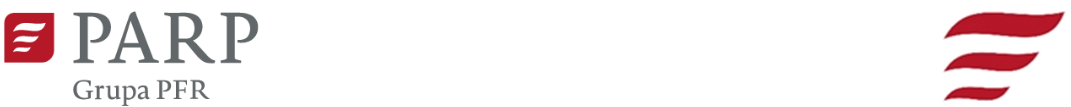 Kontakt dla mediów:Luiza Nowicka, PARPe-mail: luiza_nowicka@parp.gov.pl tel.: 880 524 959Informacja prasowaWarszawa, 31.01.2022 r.Innowacyjna Polska Wschodnia – nowe projekty wybrane w konkursie „Tworzenie produktów sieciowych przez MŚP” wzbogacą m.in. mapę atrakcji turystycznych w regionachPonad pół miliarda na innowacyjne inwestycje w ramach Programu Polska Wschodnia, finansowanego z Funduszy Europejskich. Polska Agencja Rozwoju Przedsiębiorczości (PARP) przyznała dofinansowania podmiotom, które przedstawiły najlepsze propozycje produktów sieciowych. Wśród wybranych znalazły się m. in. te, które podkreślają walory Mazur dostępne dla odwiedzających przez cały rok; projekt dotyczący utworzenia pierwszego w Polsce ośrodka szkoleniowego w zakresie elektroenergetyki oraz „Szklane Lniane”, czyli spakietyzowana, regionalna usługa turystyczno-eventowa.  Na przełomie 2019 i 2020 roku PARP prowadziła nabór do konkursu „Tworzenie produktów sieciowych przez MŚP”, który był częścią Programu Polska Wschodnia. Produkt sieciowy to taki, który tworzony jest przez więcej niż jeden podmiot. O wsparcie mogły ubiegać się konsorcja złożone z przynajmniej trzech firm, które miały pomysł na wspólne rozwiązania lub samodzielny wnioskodawca wraz z podmiotem współpracującym. Ważne, żeby efektem współpracy był innowacyjny produkt, najczęściej oferowany jako pakiet usług, utworzony pod wspólną marką. Projekty mogły dotyczyć działań realizowanych na terenie jednego z województw: lubelskiego, podkarpackiego, podlaskiego, świętokrzyskiego lub warmińsko-mazurskiego. Dotacje mogły wynosić do 152 mln zł na projekt, a środki należało wykorzystać m.in. na rozbudowę infrastruktury sieciowej oraz opracowanie i wdrożenie jednolitych standardów funkcjonowania i promocji produktu.Mazury przez cały rokDofinansowanie otrzymał m.in. projekt „Mazury 365”. Jego celem było stworzenie katalogu usług,  atrakcji i rozrywek zlokalizowanych w tej pięknej i malowniczej części Polski, dostępnych przez cały rok. Dzięki zakupieniu takich urządzeń, jak np. fabryka śniegu czy armatki śniegowe możliwy był rozwój i promocja ośrodka narciarskiego. Tzw. gwarancja śniegu daje możliwość informowania klientów o terminie udostępnienia tej atrakcji w okresie zimowym, bez konieczności oczekiwania na naturalne opady.  Zbudowano również napowietrzną trasę spacerową ze ścieżką edukacyjno-historyczną oraz punktem widokowym. Innowacja projektu przejawiła się przede wszystkim w całościowym wykorzystaniu potencjału regionu, w postaci całorocznego parku rozrywki oraz wprowadzeniu do produktu turystycznego silnego komponentu przeżyć i doznań odbiorców. Projekt otrzymał niemal 20 mln zł dofinansowania.Kolejną inicjatywą stawiającą na rozwój turystyczny Mazur jest „Nowy Sztynort – Osada Wolności”. W ramach projektu powstaje kompleks z infrastrukturą do aktywnego wypoczynku. Znajduje się tam m.in. port wyposażony w jachty motorowe, domy na wodzie oraz sprzęt do sportów wodnych. Osada ma powiększyć się także o Multimedialne Centrum Żeglarstwa i Ekologii oraz przestrzeń do co-workingu. Członkowie konsorcjum projektu: King Cross Shopping Warsaw, Nowy Sztynort oraz Biuro Turystyki Aktywnej Getris otrzymali łącznie prawie 28 mln zł na zrealizowanie projektu.– Bardzo cieszą inwestycje w rozwój turystyki. Mazury zawsze miały wiele do zaoferowania, ale najczęściej były to atrakcje, z których korzystało się w cieplejsze pory roku. Obecnie powstają projekty, dzięki którym ta część Polski będzie interesująca nie tylko latem – skomentował Maciej Berliński, dyrektor Departamentu Projektów Infrastrukturalnych, PARP.Pierwsza taka inicjatywa w PolsceZakład Usługowo Handlowy Instalatorstwo i Artykuły Elektryczne Wiśniewski Nidzica tworzy Ośrodek Szkoleniowo-Badawczy. Inwestycja będzie polegać na utworzeniu pierwszego w Polsce ośrodka szkoleniowego w zakresie elektroenergetyki łączącego szkolenia teoretyczne z ćwiczeniami praktycznymi, odbywającymi się na poligonie szkoleniowym. W planach jest również stworzenie parku usługowo-produktowego. Wszystko po to, aby kształcić dobrych i wykwalifikowanych monterów instalacji elektrycznych. Wiedza i bezpieczeństwo pracowników są bardzo istotne. Ich brak może być katastrofalny w skutkach. Projekt otrzymał ponad 16 mln zł dofinansowania.„Szklane Lniane”Na podkarpaciu natomiast będzie można korzystać z uroków projektu „Szklane Lniane” – połączenia atrakcji turystyki kulinarnej, biznesowej, wypoczynkowej i rękodzieła oraz wytwórstwa tradycyjnego. Projekt złożony przez 4 firmy, oparty jest o trzy główne atrakcje: „Smaki by Szklane Lniane” – turystyka kulinarna, „Okoliczności by Szklane Lniane” – organizacja przyjęć oraz „Rzemiosło by Szklane Lniane” – wytwórstwo/rękodzieło tradycyjne. Przykładowo w ramach komponentu „Smaki by Szklane Lniane” opracowano koncepcję „Lnianego Menu”. Turystka kulinarna zaprezentowana w odsłonie kuchni dworskiej (Centrum Konferencyjne w Korczynie), mieszczańskiej (Hotel Nafta) i chłopskiej (Restauracje: Zielony Domek, Krakowiak oraz Klimat) została oparta na bogatych tradycjach kuchni regionalnej Podkarpacia. W jego ramach tradycyjne podkarpackie potrawy zostaną autorsko skomponowane w kierunku wykorzystania prozdrowotnych produktów wytwarzanych z lnu zwyczajnego. W projekcie wykorzystane są nowoczesne technologie i rozwiązania oparte na mappingu, hologramach czy sprzedaży usług poprzez aplikacje mobilne, a także wykorzystanie  gamifikacji / interakcji m.in. zastosowanie gier wykorzystujących technologie AR / VR. Ponadto opiera się na wdrożeniu rozwiązań high-tech poprzez zastosowanie zrobotyzowanych stacji obsługi gości, czy wdrożeniu innowacyjnych rozwiązań, w tym wyników prac B+R, w celu zapewnienia najwyższego komfortu wypoczynku. Firma otrzymała prawie 9 mln zł dofinansowania.– W ramach konkursu „Tworzenie produktów sieciowych przez MPŚ” podpisaliśmy 27 umów z przedsiębiorstwami i konsorcjami na łączną kwotę 509 mln zł. Te pieniądze zostały zainwestowane w rozwój 5 województw we wschodniej części naszego kraju – powiedział Maciej Berliński, dyrektor Departamentu Projektów Infrastrukturalnych, PARP.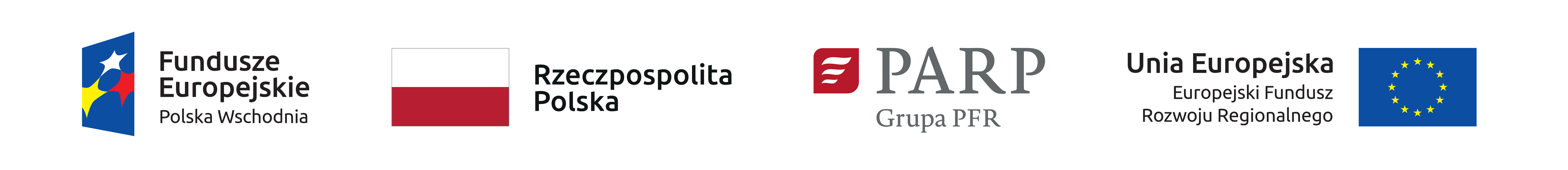 